Family name : ……………………………………				 		September 2020First name : ……………………..…………………	ENGLISH TEST - Unit 1 Exercice 1  Relie chaque expression au dessin qui lui correspond 	/4			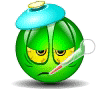 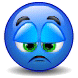 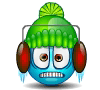 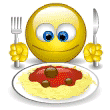 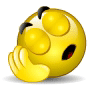 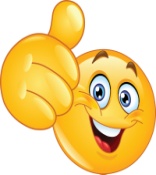 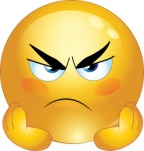 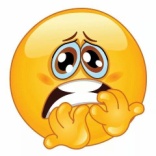 I’m cold        I’m so-so	    I’m not well	    I’m fine       I’m hungry      I’m tired       I’m angry        I’m nervousExercice 2 – Que dis-tu en anglais quand…		  /5Tu ne comprends pas		  Sorry,  I don’t know.			Tu ne sais pas 		  How are you ?Tu demandes ce que c’est		  I don’t understand.Tu demandes qui est absent		   Who’s absent ?Tu demande à quelqu’un comment il va		  What’s the English for … ?Tu demandes de l’aide		  What’s this ?Tu demandes comment on dit un mot en anglais		  Bye, see you on Monday !Tu dis à ton professeur « Au revoir, à lundi »		 Can you help me ?Tu veux dire « bonjour (l’après-midi)		  Enjoy your meal !Tu veux dire « bon appétit »		 Good afternoon !Exercice 3  Sous chaque dessin, écris la consigne que le professeur d’anglais a donnée         /4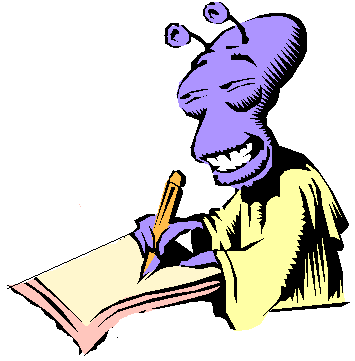 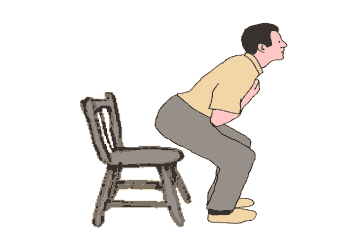 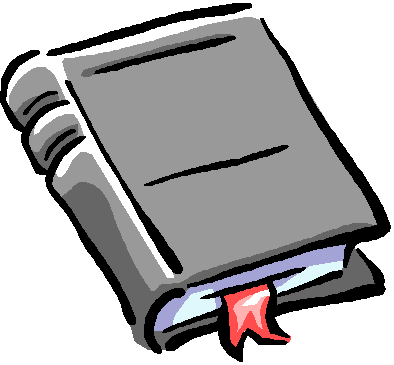 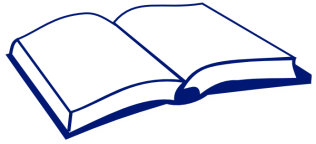   1. .............................      2. ..........................          3. ...........................                  4. ...............................           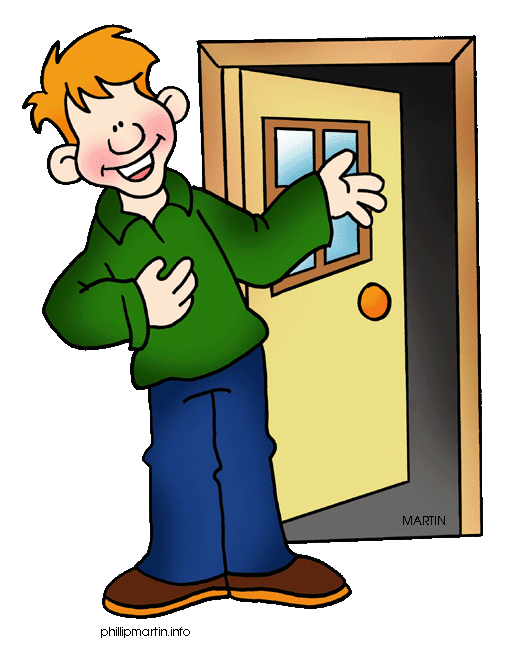 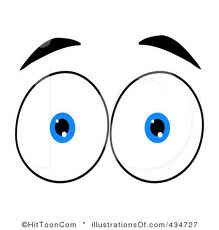 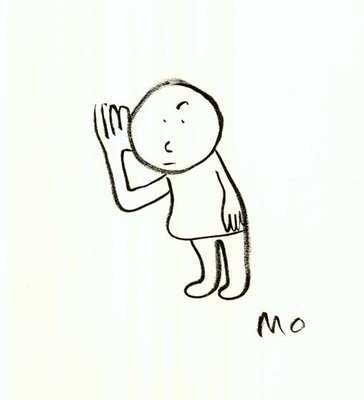 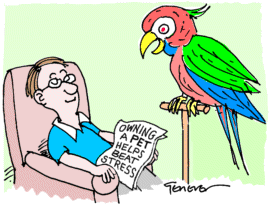   5 ...................................     6..............................          7 ....................................         8 ....................................               Exercice 4 Ecris le nom de l’objet en anglais à côté du numéro      /4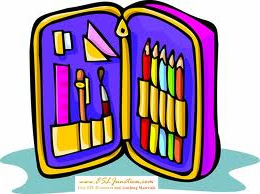 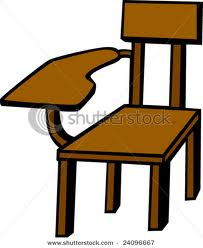 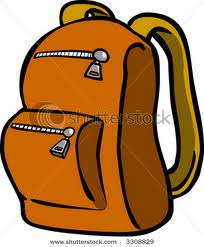 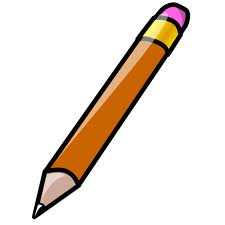 1.........................     2 ..........................	    3..................................................   4...........................................   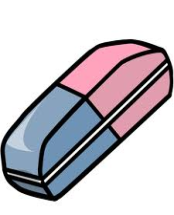 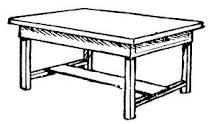 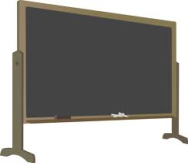 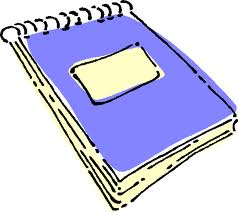 5.................................    6 ………………......................  7...................................            9...................................   Exercice 5 -  Utilise le verbe ‘avoir’ en anglais pour dire si tu as ou pas ces objets aujourd’hui.	/1I …………………………………….……… 10 books                               I  …………………………………………….. a school bag.
Exercice 6 – Retrouve le bon déterminant a / an / Ø	/2……...desk        ………orange pen        ………diary	……….scissors    